      LEISTUNGSERKLÄRUNG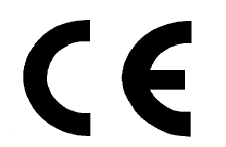 Nr. 01/2021 Konformitätserklärung gemäß §15 der Recycling-Baustoffverordnung über die Qualitätssicherung gemäß § 10 1.	Eindeutiger Kenncode des Produkttyps:	Hochbau-Restmasse RMH III 16/63 U10 U-A2.	Verwendungszweck:		Gesteinskörnungen für ungebundene und hydraulisch gebundene Gemische für den 
Ingenieur- und Straßenbau  gemäß EN 13242, RMH III 16/63 U10 U-A:        Verwendung als U10, Güteklasse III gemäß ÖNORM B 3140, RVS 08.03.01 und Umweltklasse U-A gemäß Recycling-Baustoffverordnung (BGBl. II Nr. 181/2015 idF. BGBl. II 290/2016)Auf Grund der Festlegungen gemäß §14 der Recycling-Baustoffverordnung endet für Recycling-Baustoffe der Qualitätsklasse U-A mit der Übergabe an einen Dritten die Abfalleigenschaft. Der Einsatz ist ohne Verwendungsverbote unter Einhaltung aller relevanten Rechtsgrundlagen (Bauordnung, Wasserrecht,...) möglich. 3.	Hersteller: 	Mayer & Co GmbH, Abbruch, Transport, Recycling, Seibersdorferstraße 6, 				2451 Hof am Leithaberge		Werk: 2542 Kottingbrunn, Flugfeldstraße4.	System zur Bewertung und Überprüfung der Leistungsbeständigkeit: 	System 2+5	harmonisierte Norm: 	EN 13242:2002+A1:2007	Notifizierte Stelle: 		Austrian Standards plus GmbH, notifizierte Zertifizierungsstelle 0988 6.	Erklärte Leistung  		1) Recycling-Baustoffverordnung (BGBl. II Nr. 181/2015 idF. BGBl. II 290/2016)Die Leistung des vorstehenden Produkts entspricht den erklärten Leistungen. Für die Erstellung der Leistungserklärung im Einklang mit der Verordnung (EU) Nr. 305/2011 ist allein der obengenannte Hersteller verantwortlich. Unterzeichnet für den Hersteller und im Namen des Herstellers von:Hof am Leithaberge,  am 03.03.2021	     Herr Hans Peter Mayer            ……………………………….  (Ort und Datum der Ausstellung)		          Name			(Unterschrift)Wesentliche MerkmaleLeistungKornform, -größe und RohdichteRMH III 16/63 U10 U-A4.2 Korngruppe16/634.3 KorngrößenverteilungGC80-204.4 KornformkennzahlNPD5.4 RohdichteNPDReinheit4.6 Gehalt an FeinanteilenNPD4.7 Qualität der FeinanteileNPDAnteil gebrochener Oberflächen4.5 Anteil gebrochener KörnerNPDWiderstand gegen Zertrümmerung5.2 Widerstand gegen ZertrümmerungNPDRaumbeständigkeit6.5.2.1 Raumbeständigkeit von Stahlwerksschlacke keine industriell6.5.2.2 Dicalciumsilicat-Zerfall von Hochofenstückschlackehergestellte6.5.2.3 Eisenzerfall von HochofenstückschlackeGesteinskörnungWasseraufnahme/-saugwirkung5.5 Wasseraufnahme NPDZusammensetzung/GehaltPetrographische BeschreibungHochbaurestmasse 5.6 Klassifizierung der Bestandteile von groben rezyklierten GesteinskörnungenRcNPD; RbNPD; Ra10-, Rg2-; FL5-; X16.4 wasserlöslichem Sulfat in rezyklierten GesteinskörnungenNPD6.2 Säurelösliche SulfateNPD6.3 GesamtschwefelgehaltNPD6.5.1 Bestandteile, die das Erstarrungs- und Erhärtungsverhalten von hydraulisch gebundenen Gemischen verändernNPDWiderstand gegen Abnutzung5.3 Widerstand gegen VerschleißNPDGefährliche Stoffe:- Freisetzung von SchwermetallenU-A1)- Freisetzung von polyzyklischen aromatischen KohlenwasserstoffenU-A1)- Freisetzung anderer gefährlicher StoffeU-A1)Verwitterungsbeständigkeit7.2 „Sonnenbrand“ von Basaltkein Basalt7.3.2 Wasseraufnahme als Vorversuch für den FrostwiderstandNPD7.3.3 FrostwiderstandNPDFreiwillige Angabe gemäß ÖNORM B 3132 und gemäß ÖNORM B 3140Anteil glasierte Keramik≤ 5 M.-%Verunreinigungen 1)- schwimmende Materialien FL≤ 4 cm³/kg- Glas und sonstige Materialien Rg + X≤ 1 M.-%